(Цены указаны на изделия серого цвета) Стоимость изделий с добавлением красящего пигмента увеличивается в зависимости от цвета и вида окрасаБордюры и водостоки Наименование  продукцииВид
фотоРазмер камней мм.
ЦенаОтлив тротуарный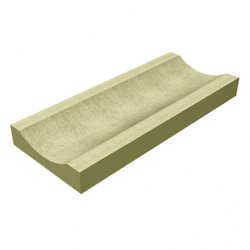 500*160*65
110  руб./шт.
Бордюр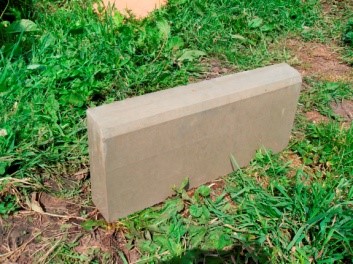  500*210*70 100 руб./шт.Бордюр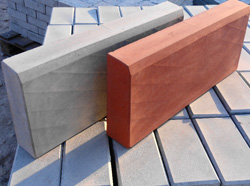 500*210*4580 руб./шт.Бордюр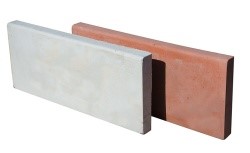 500*210*3570 руб./шт.Бордюр
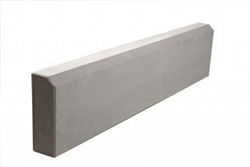 1000*210*85230 руб./штБордюр «Косичка»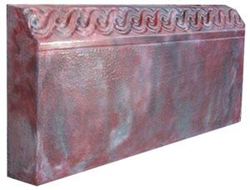 480*210*60100 руб./шт.Бордюр декоративный
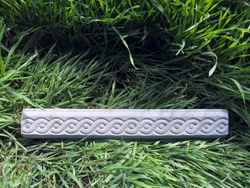 480*60
80 руб./шт.
Бордюр-поворот угловой
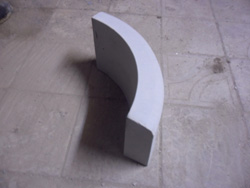 480*200*70130 руб./шт.